附件2：南雄市澜河镇政府处理信息公开申请流程图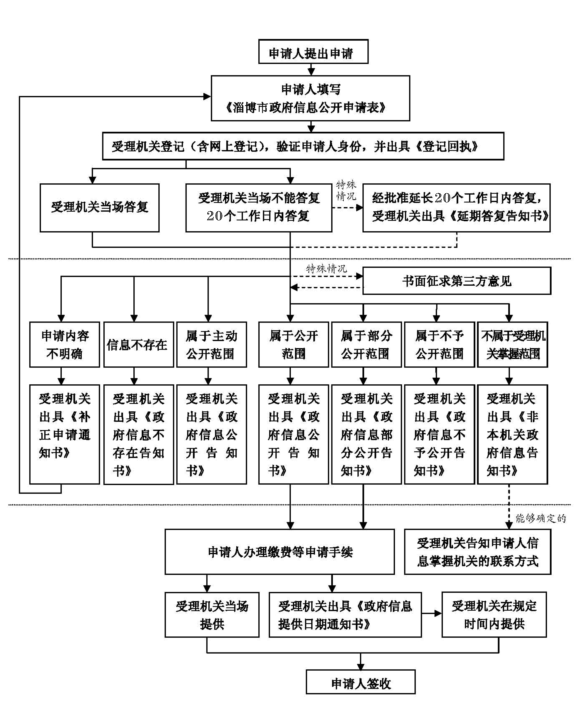 